Placeholder for LogoProclamationWHEREAS, proper septic system use and routine care are vital to protecting public health, preserving our highly valued groundwater, lakes, streams and waterways, and avoiding costly repairs that can result from neglect; andWHEREAS, nearly <add number or percentage of> of septic systems in <jurisdiction/service area> treat wastewater from homes and businesses; andWHEREAS, wastewater professionals of <jurisdiction/service area> use their expertise in the design, installation, maintenance and regulation of septic systems in <jurisdiction/service area>; andWHEREAS, the U.S. Environmental Protection Agency’s SepticSmart program used by <jurisdiction/service area> health officials does educate homeowners about the need for proper septic system use and routine maintenance; andWHEREAS, residents and the environment of <jurisdiction/service area name> benefit from properly designed, installed, operated, and maintained septic systems;NOW THEREFORE, I (We) <name(s) of leader(s)>, <title> of the <jurisdiction/service area> do hereby proclaim the week of September 19-23, 2016 asSepticSmart Weekin/for <name of jurisdiction/service area>, and I (we) urge all people to join me (us) in this special observance.Signed this <date>,<Official(s) Signatures>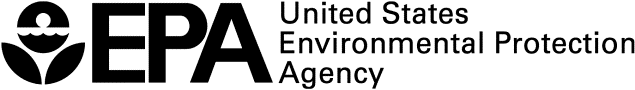 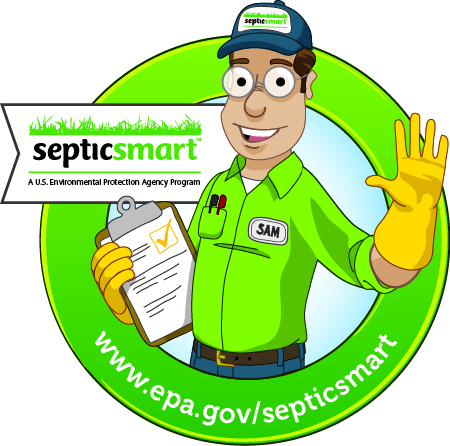 